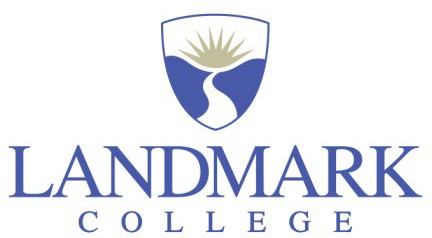 Summer Bridge Experience                                                      Course Preference Form
Student’s Name 	_First	Middle	LastCONTACT INFORMATIONIn case we have questions regarding your selection, what is the best way to reach you?Phone number 		Email 	All students will take Narrowing the Gap -– Becoming a More Strategic College Student plus one additional fulltime course. Please read through this form carefully to understand your options. If you have questions, please contact the us at summer@landmark.edu or (802) 387-6885.FULL COURSE DESCRIPTIONS CAN BE FOUND ONLINE at www.landmark.edu/visiting Please choose either Track A or Track B below:  TRACK A Includes:Narrowing the GapStructure, Style, and Strategies Demystifying Academic WritingOptional Physical Education Course  TRACK B Includes:Narrowing the GapOne 3 elective course (select from options below) Optional Physical Education CourseTRACK B Credit Electives – We strive to provide you with the courses you choose. However, enrollment is limited to ensure a personalized learning experience. For this reason, classes are assigned on a first come, first come basis, based on date of deposit. Students choosing to enroll in Track B only, please indicate four choices, with #1 being your first choice:  	  WRT 1009 Special Topics: From Distraction to Production: Writing on demand and with purpose.                      Recommended for those eligible for a credit writing course 3 credits (M,T,TH,F, 9:00 – 11:30 AM)	            Eligibility: Students must submit a syllabus and a writing sample from a college level writing course or comparable writing intensive course                                taken in the last academic year. Eligibility for the course will be reviewed by the Director of the Summer Bridge Experience program and the             Chair of the Core Education department.	    CER 1011 Ceramics 1 - 3 credits (M,T,TH,F, 1:30 - 4:00 PM)	    PHO 1011 Digital Photography 1 - 3 credits (M,T,TH,F, 9:00 - 11:30 AM)ADDITIONAL OPTIONS ON BACK OF THIS PAGE__	__ COM 1071 Public Speaking - 3 credits (M,T,TH,F, 9:00 - 11:30 AM)__	__  PSY 3025 Psychology of Creativity - 3 credits (M,T,TH,F, 1:30 – 4 PM)
		Prerequisites: WRT1012__	__  HIS 3015  History of African Music: From George Johnson to Cardi B. - 3 credits (M,T,TH,F, 9:00 - 11:30 AM)
		Prerequisites: WRT1011 and 1000-level HIS, REL, or PHI course.OPTIONAL Physical Education Course (1 credit each, additional fee applies)
All students have the option of enrolling in one physical education course. If you plan to take a PE course, please indicate your first (1) and second (2) choice below. We will only place you in one PE class. If we are unable to place you in a PE course due to capacity, we will contact you. We cannot guarantee that you will be able to switch to another course. The course fee per course is $435 each, and this is non-refundable, even if you drop the course. PLEASE NOTE: Not all colleges accept PE credits. If you intend to transfer the credit, please coordinate this with your college ahead of time.	PHE1181 Walking for Health (M,T,TH,F, 4:30 - 5:30 PM)  Course is FULL as of 6/12/2024
   	     PHE1165 Hiking – (Wednesdays, 1:30 to 4:30 PM)	PHE1132 Gentle Flow Yoga – (M,T,TH,F, 4:30 - 5:30 PM)ALL CREDIT COURSE DESCRIPTIONS FOR SUMMER BRIDGE EXPERIENCE COURSES ARE AVAILABLE ONLINE atlandmark.edu/academics/summer-sessions/course-offeringsPlease return completed course preference form to:Email: summer@landmark.eduFax: 802-387-6868Mail: Summer Programs, Landmark College 19 River Road SouthPutney, VT 05346